                                                                                                             УКРАЇНА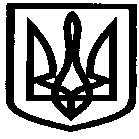                                                  Ізюмський  дошкільний навчальний заклад (ясла-садок) №4комбінованого типу Ізюмської міської ради Харківської області64300 Харківська обл. м. Ізюм пр-т Незалежності 29А                                                                                        e-mail: idnz75@ukr.net (05743)2-82-4609.07.2018 №01-38\260                                                                                                                                                           ЗАТВЕРДЖУЮ                                                                                                                                                                                                  Заступник начальника управління освіти                                                                                                          МЕРЕЖА   ІДНЗ № 4                                  _____________ О.В. Безкоровайний                                                                                                             НА  2018/2019 н.р.                                     _________________ 2018 р.                                       Завідувач                                                                                       О.О. Степанкіна 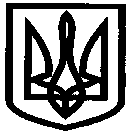                                                       УКРАЇНАІзюмський дошкільний навчальний заклад (ясла - садок) № 4               комбінованого типу Ізюмської міської ради Харківської області64300 Харківська обл., м. Ізюм, проспект  Незалежності, 29А                                   e-mail: idnz75@ukr.netтел. 05743 5 82 46 09.07.2018     №01-38\ 261                                                                                   Заступнику начальника                                                                                      управління освіти                                                                                 Ізюмської міської ради                                                              Безкоровайному О.В.                                                           завідувача ІДНЗ №4                                                         Степанкіної  Олени                                                   Олександрівни        КЛОПОТАННЯ     Адміністрація Ізюмського дошкільного навчального закладу (ясла-садок) № 4 комбінованого типу Ізюмської міської ради Харківської області повідомляє Вам  про те, що  Зінченко Тетяна Володимирівна мати дитини Зінченко Івана Сергійовича 28.02.2012 року народження звернулась із заявою від 25.06.2018 р. та витягом із протоколу засідання психолого-медико-педагогічної консультації від 02.04.2018 № 349\в (копія додається) з проханням організувати для її дитини в умовах ІДНЗ № 4 інклюзивну форму виховання.    Фахівцями ХОПМПК рекомендовано виховувати дитину та системно здійснювати кореційно - розвиткову роботу з дитиною, яка має порушення опорно-рухового апарату за умови організації інклюзивного виховання. Тому прошу Вас сприяти у вирішенні питання щодо функціонування  інклюзивної групи в ІДНЗ № 4  для організації навчання за інклюзивною формою вихованця Зінченко Івана Сергійовича.  Завідувач                                                                        О.О. Степанкіна                                                                       УКРАЇНАІзюмський дошкільний навчальний заклад (ясла - садок) № 4               комбінованого типу Ізюмської міської ради Харківської області64300 Харківська обл., м. Ізюм, проспект  Незалежності, 29А                                   e-mail: idnz75@ukr.netтел. 05743 5 82 46 03.08.2018     №01-38\ 269                                                                                   Заступнику начальника                                                                                      управління освіти                                                                                 Ізюмської міської ради                                                              Безкоровайному О.В.                                                           завідувача ІДНЗ №4                                                         Степанкіної  Олени                                                   Олександрівни                                                    ІНФОРМАЦІЯ      Адміністрація Ізюмського дошкільного навчального закладу (ясла-садок) № 4 комбінованого типу Ізюмської міської ради Харківської області інформує  Вас  про те, що у 2018\2019 навчальному році в ІДНЗ № 4 планується функціонування 11 вікових груп (203 дитини), із них 5 груп для дітей загального розвитку, 4 групи спеціальні (3 логопедичних, 1 для дітей із затримкою психічного розвитку), 2 групи інклюзивних (середній і старший дошкільний вік). Детальніше:     -    2 групи для дітей раннього віку  -  всього 39 дітей;2 групи  молодшого дошкільного віку - всього 39 дітей, із них:  1група для дітей загального розвитку 24 дитини,   1 група спеціальна логопедична 15 дітей з особливими освітніми потребами (загальне недорозвинення мовлення І, ІІ рівня, дизартрія)3 групи середнього дошкільного віку - всього 53 дитини1 група для дітей загального розвитку 20 дітей, 1 група спеціальна логопедична - 18 дітей з особливими освітніми потребами (загальне недорозвинення мовлення І,ІІ рівня, дизартрія), 1 група інклюзивна 15 дітей ( 2 дитини виховуються за інклюзивною формою) 3 групи старшого дошкільного віку – всього 59 дітей 1 група для дітей загального розвитку 20 дітей, 1 група спеціальна логопедична 18 дітей з особливими освітніми потребами (загальне недорозвинення мовлення І,ІІ рівня, дизартрія)1 група інклюзивна 21 дитина ( 1 дитина виховуються за інклюзивною формою. 1 група  різновікова для дітей із затримкою психічного розвитку – всього 13 дітей (уповільнений темп розвитку пізнавальної діяльності, загальне недорозвинення мовлення І рівня, дизартрія, 2 дітей інвалідів) Завідувач                                                                        О.О. Степанкіна                 № з/пНазва ДНЗВсьогоВсьогоВ тому числіВ тому числіВ тому числіВ тому числіВ тому числіВ тому числіВ тому числіВ тому числіВ тому числіВ тому числіЗ них груп компенсуючого типуЗ них груп компенсуючого типуЗ них груп компенсуючого типуЗ них груп компенсуючого типуРежим роботиРежим роботиРежим роботиРежим роботиРежим роботиРежим роботиРежим роботиРежим роботиРежим роботиРежим роботи№ з/пНазва ДНЗВсьогоВсьогоВ тому числіВ тому числіВ тому числіВ тому числіВ тому числіВ тому числіВ тому числіВ тому числіВ тому числіВ тому числі      спеціальні      спеціальні      спеціальні      спеціальнісанаторнісанаторніінклюзивніінклюзивні№ з/пНазва ДНЗВсьогоВсьогояслаясласадсадсадсадсадсадсадсадДля дітей з поруш мовленняДля дітей з поруш мовленняДля дітей з затримкою психічного розвиткуДля дітей з затримкою психічного розвиткуСанаторні , в т. ч з латентною туберку-льозною інфекцією, хронічні неспецифічні захворювання дихання органів Санаторні , в т. ч з латентною туберку-льозною інфекцією, хронічні неспецифічні захворювання дихання органів Для дітей загального розвитку та дітей з особливими освітніми потребамиДля дітей загального розвитку та дітей з особливими освітніми потребамиденніденніденніденніденніденніденніденніцілодобовіцілодобові№ з/пНазва ДНЗВсьогоВсьогоЯсла  2го, 3го років життяЯсла  2го, 3го років життяI І молодша група  4го року життяI І молодша група  4го року життяСад, середня група 5го року життяСад, середня група 5го року життяСад, старша група для дітей 6го року життяСад, старша група для дітей 6го року життяРізновіковаРізновіковаДля дітей з поруш мовленняДля дітей з поруш мовленняДля дітей з затримкою психічного розвиткуДля дітей з затримкою психічного розвиткуСанаторні , в т. ч з латентною туберку-льозною інфекцією, хронічні неспецифічні захворювання дихання органів Санаторні , в т. ч з латентною туберку-льозною інфекцією, хронічні неспецифічні захворювання дихання органів Для дітей загального розвитку та дітей з особливими освітніми потребамиДля дітей загального розвитку та дітей з особливими освітніми потребами4 год.иникороткотривалого перебування4 год.иникороткотривалого перебування9 годин9 годин10,5 год.инчергові10,5 год.инчергові12 годин12 годин24 годин24 годин№ з/пНазва ДНЗгрупдітейгрупдітейгрупдітейгрупдітейгрупдітейгрупдітейгрупдітейгрупдітейгрупдітейгрупдітейгрупдітейгрупдітейгрупдітейгрупдітейгрупдітей0ІДНЗ №41120323923935335911335111300236\300916423900000